УСЛОВИЯ ДЛЯ ОБУЧЕНИЯ, РАЗВИТИЯ И ВОСПИТАНИЯ:Классные комнаты с позитивным микроклиматом, который будет сопровождать Ваших детей на протяжении всего времени обучения. Игровые зоны в каждом классе и на каждом этаже, где в период перемен или после уроков организуются многофункциональные и вариативные игры по интересам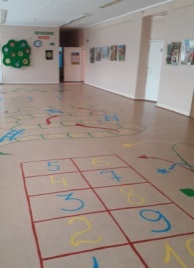 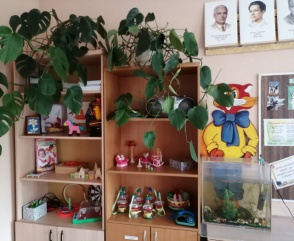 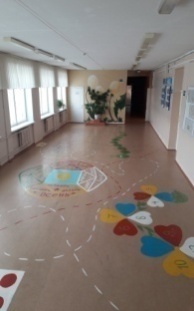 Комната психологической разгрузки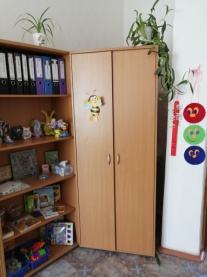 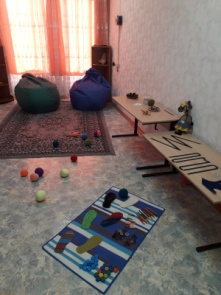 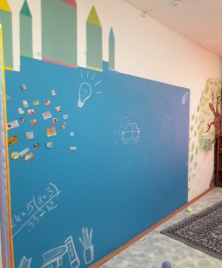 БиблиотекаЛаборатория естественно - научного направления  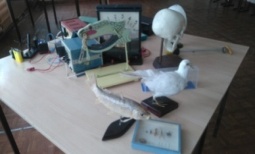 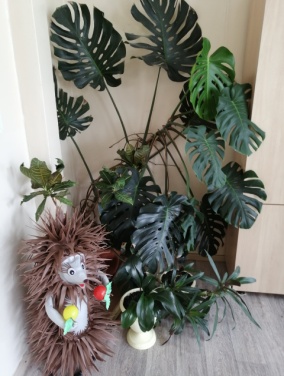 Отдельные кабинеты для взаимодействия с узкими специалистами (кабинеты логопеда, дефектолога, психолога)Специализированный шахматный класс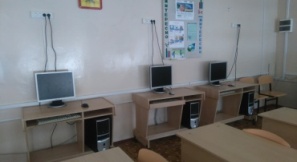  Компьютерный класс  Хореографический класс  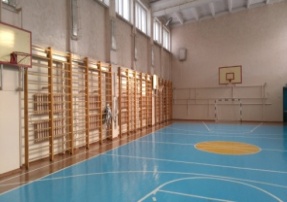 Спортивный зал   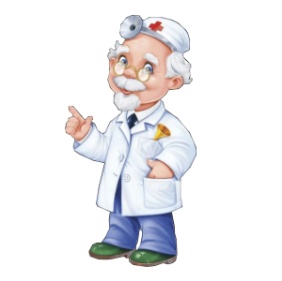 Зал борьбы   Лыжная база    Столовая               Медицинский кабинет   Две группы продленного дня для 2 – 4 классов и группа для 1-х классов с организованным дневным сном.Спальни для ГПД 1-х классов  отдельно 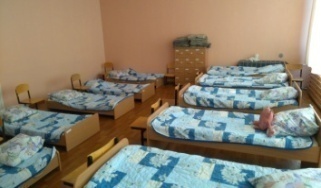 для мальчиков и для девочекИгровая комната для детей групп продленного дня Оформлена  площадка для прогулок на территории школы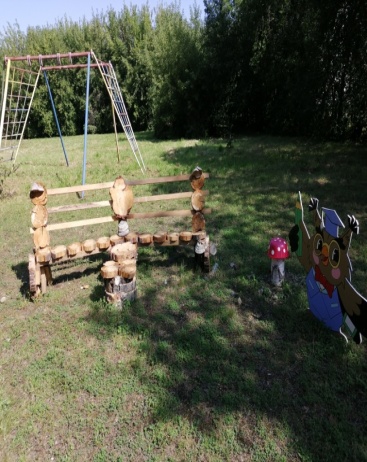 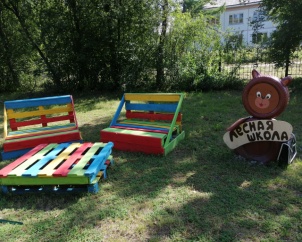                      МБОУ «СОШ № 169»   663690, г. Зеленогорск, Красноярский край.МБОУ «СОШ №169» имеет два здания.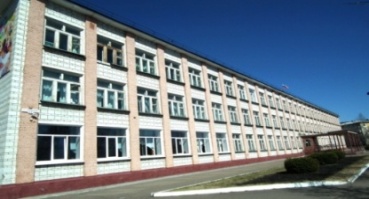 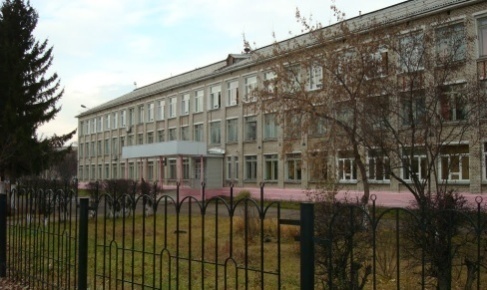     Основная школа ул. Гагарина, д. 11          Начальная школа ул. Гагарина, д. 21В школе созданы все необходимые условия для организации образовательного процесса в соответствии с требованиями ФГОС. Режим  работы начальной школы: Понедельник – пятница           с 8:00 до 18:00 Администрация:Директор школы: Козырева Бэлла Николаевна8(39169)35151               Заместитель директора по УВР по начальным классам:  Талдыкина Елена Викторовна8(39169)38381    Заместитель директора по ВР:     Фёдорова Екатерина ПетровнаСекретарь основной школы:                Побединская Светлана Викторовна                                  8(39169)34573   Секретарь начальной школы:                              Филякова Наталья Сергеевна                                                                                                                                                                                                                                                          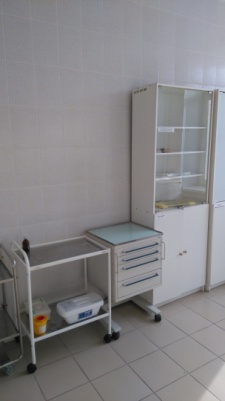                                                        8(39169)38381УЧИТЕЛЯ БУДУЩИХ ПЕРВОКЛАССНИКОВ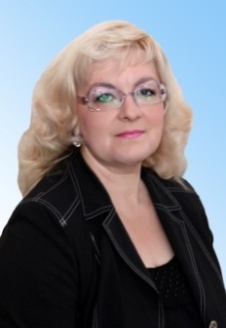 ГнездиловаСветлана  Владимировнаучитель  первойквалификационной  категории,стаж  работы: 26 лет.Осуществляет  программуУМК  «Школа  России»Ведёт  курс  внеурочной  деятельности: «Умники  и  умницы»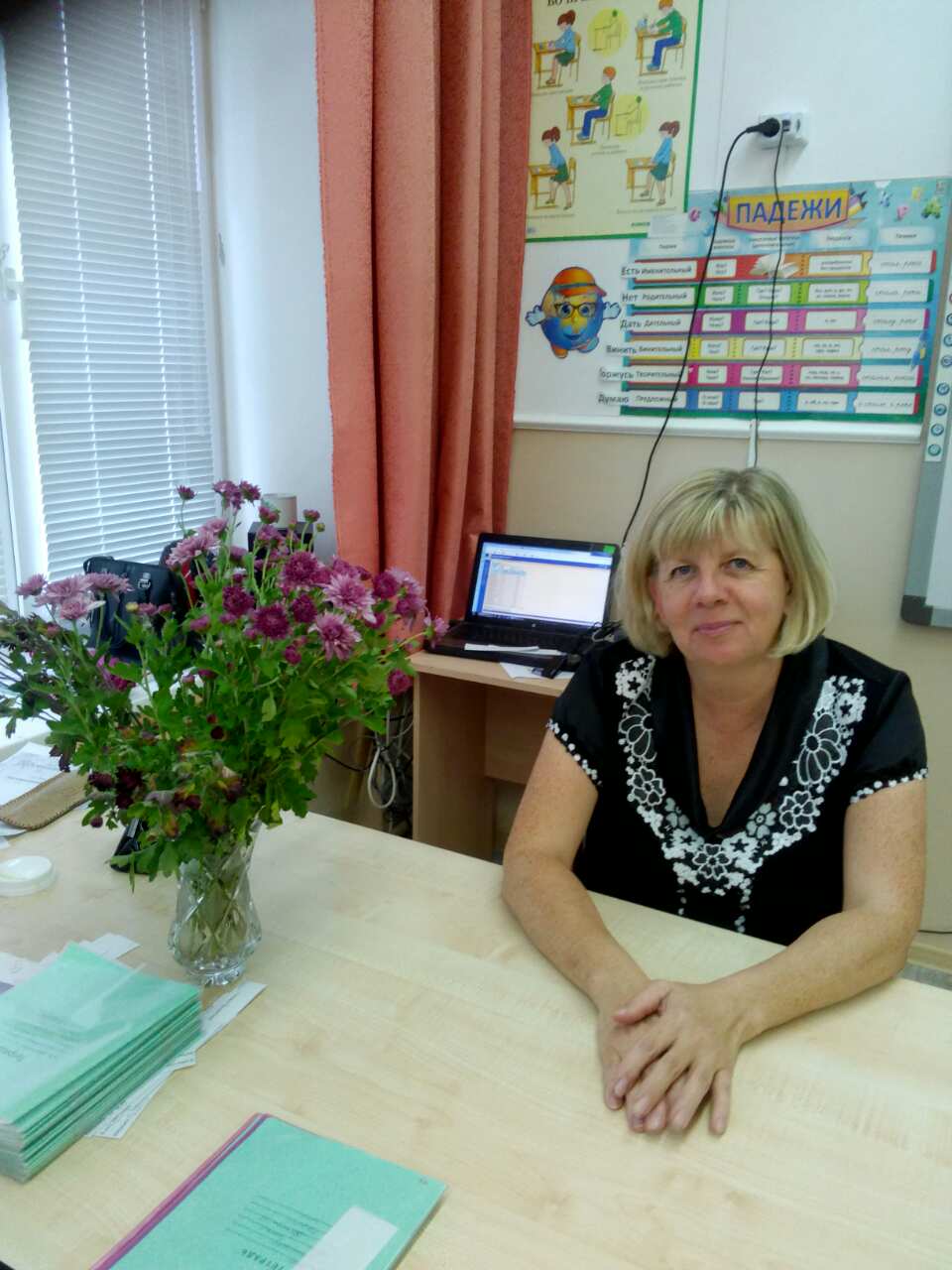    ЖуравлеваСветлана  Анатольевнаучитель  высшей квалификационной  категории,стаж  работы: 32 года. Осуществляет  программуУМК «Школа России» Ведёт  курсы  внеурочной  деятельности:«Проектная деятельность»,  «Финансовая грамотность»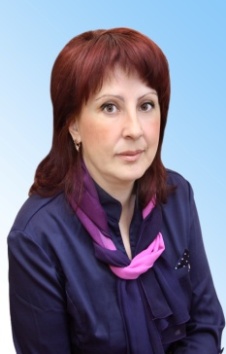 КисельТамара  Александровнаучитель  первойквалификационной  категориистаж работы: 32 годаОсуществляет  программуУМК «Школа России»Ведёт  курс  внеурочной  деятельности: «Умники и умницы»УЗКИЕ  СПЕЦИАЛИСТЫ:педагог - психолог:                Бодрова Светлана Владимировнаучитель - дефектолог:Тур Юлия Александровнаучителя - логопеды: Зорникова Валентина Владимировна           Яковлева Юлия МихайловнаВНЕУРОЧНАЯ   ДЕЯТЕЛЬНОСТЬХореографический ансамбль «Экспромт».  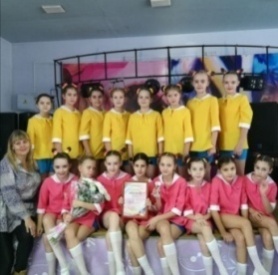 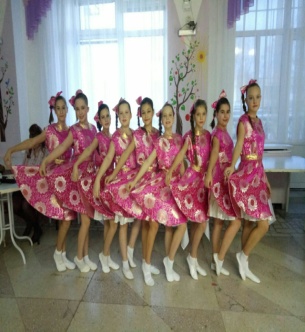 Руководитель: Симашкевич Ольга ПетровнаТеатр музыкальных миниатюр «Сказка». Руководитель: Зуева Галина Александровна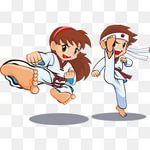 Секция «Дзю-до» Руководитель:  Игнатенко Сергей Александрович«Шахматный всеобуч». Шахматная игра – 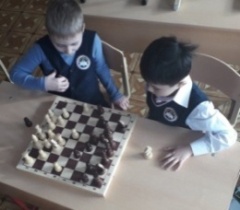 универсальный инструмент развития творческого мышления  и аналитических особенностей школьников, формирование их социально – коммуникативных навыков.Руководитель: Лепендин Анатолий Викторович   В 1-х  классах  занятия по курсу «Шахматный         всеобуч» ведут учителя начальных классовВ рамках взаимодействия с учреждениями дополнительного образования на базе школы. Ведутся  секции: футбол, баскетбол, волейбол.Курс  внеурочной  деятельности: «Маленький принц» (МБУ ДО «ЦЭКиТ»)ПЛАТНЫЕ ОБРАЗОВАТЕЛЬНЫЕ УСЛУГИ.Курс  внеурочной  деятельности: «Ментальная арифметика».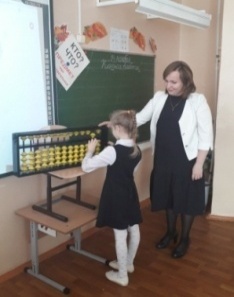 Ментальная арифметика – это программа развития умственных способностей и творческого потенциала с помощью арифметических вычислений на счётах.Руководитель: Такмакова Алёна Петровна.Курс  внеурочной  деятельности:             «Читарики»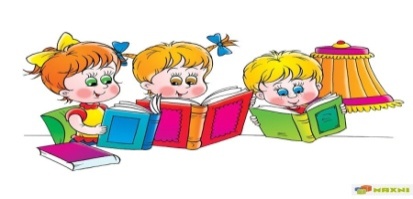 Воспитание интереса и любви к чтению; развитие литературной речи. Программа предшкольной подготовки детей 6-7 лет «Школа дошколят»Цель: Формирование предпосылок к успешной адаптация детей дошкольного возраста к новым образовательным условиям.  Создание условий гуманного (комфортного) перехода с одного образовательного уровня на другой.Сроки: февраль - апрель Дополнительная информация и предварительная запись со 2 декабря 2019г. по телефону:  8(39169)3-83-81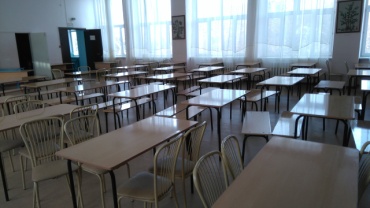 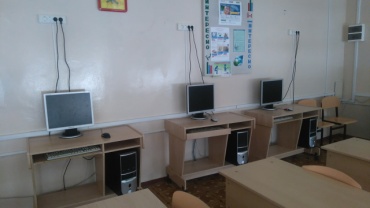 